INDIAN SCHOOL ALWADI ALKABIR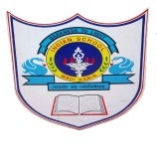 DEPT: OF SOCIAL SCIENCECLASS VIICHAPTER: NEW KINGS AND KINGDOMSANDDEMOCRACY                                                       WORK SHEETI. Answer the following questions in one or two sentences:1. Name the four clans of the Rajputs?2. Define  tripartite struggle and descendants.3. Name three Kannada poets during the Rashtrakutas reign?4.Who were the prominent powers in the South during the medieval period?5. Who were the   Pratiharas?6.What is   coalition government?7.What was the main demand of the Chartist movement in England?8. What were the slogans of the French revolution?9. Define capitalism and democracy.10.Name the two national parties of India?II.                                                Answer the following questions briefly:1.What do you about the origin of Rajput’s?2.Write a short note on tripartite struggle over Kanauj.3. What were the  causes and the results of the battles of Tarain?4. Write a note on the development of art and literature under the Rashtrakutas.5. What features differentiated the Rajput’s as a formidable power in India during the medieval period?6.Write a short note on the different types of party system.7.Differentiate between direct and indirect democracy.8. What are the functions of the  Election commission?9. Who forms the government in India? Describe the different forms of government?10.What are the important objectives of the People’s Charter?